2017 PRIMROSE TRAIL, CABERNET SAUVIGNON,2017 LATITUDE 38, PRIVATE RESERVE, PINOT NOIR                       Sonoma CountyWINE SPECIFICATIONS:Vintage: 				2017Varietal Compositions: 		Pinot Noir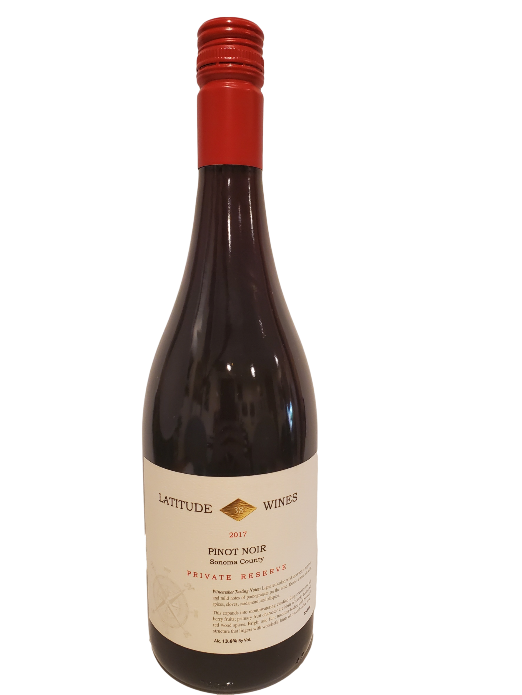 Appellation: 				Sonoma CountyAlc.  					13.6% By Vol. SRP:					$34.99TASTING NOTES:A very expressive nose and smooth and silky on the palate. This medium-bodied wine is brimming with notes of bright red cherry, raspberry, and rhubarb. There's a sense of steeped green tea that adds some savory complexity. The finish is long, driven by persistent, yet balanced acidity. 